Základná škola Eugena Ruffinyho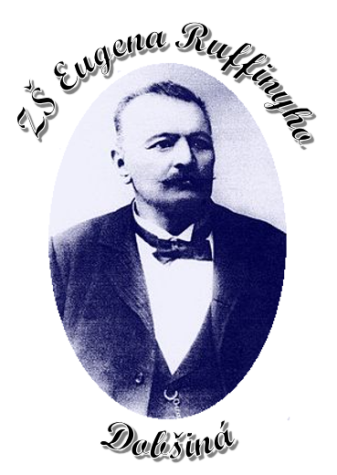 Zimná 190/144, 049 25  DobšináIČO: 35543752Tel. č.: 058/7941342E-mail: zs@zsdobsina.sk Web: www.zszimnadobs.edupage.orgInovovaný školský vzdelávací program august 2021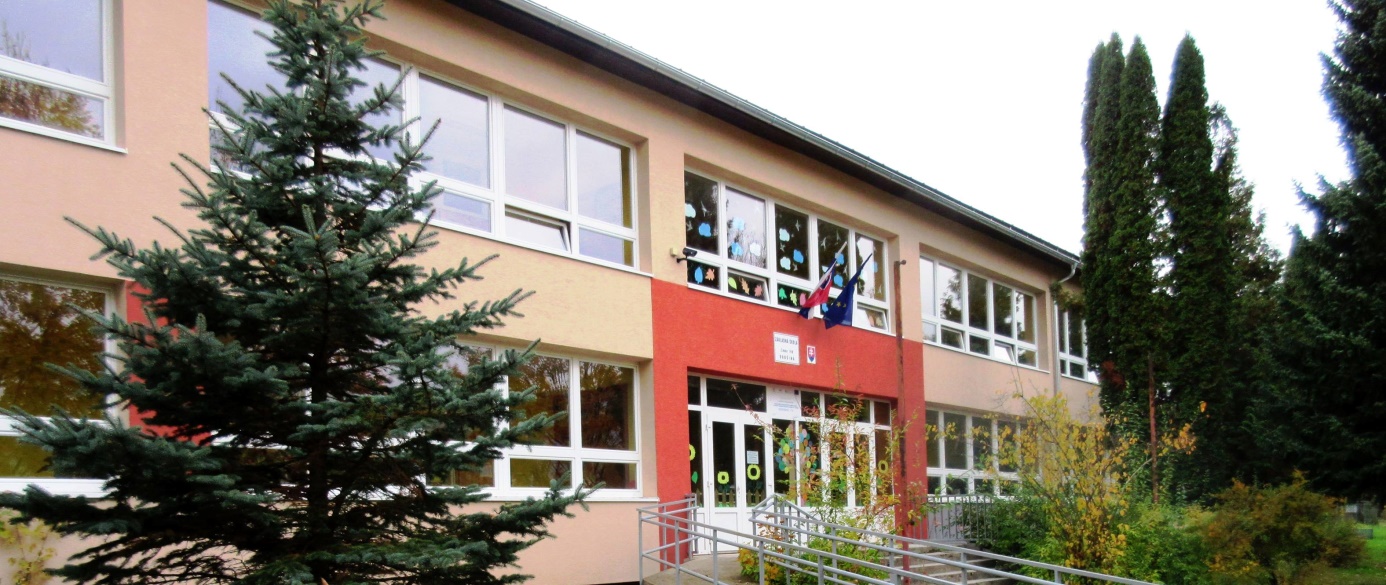 Školský vzdelávací program 	Základná škola Vzdelávací program:Stupeň vzdelania           		1. stupeň ZŠDĺžka štúdia 				4-ročnéStupeň vzdelania 			2. stupeň ZŠDĺžka štúdia 				5-ročnéVyučovací jazyk 			slovenský Študijná forma 			denná Druh školy 				štátna   Predkladateľ: Názov školy				Základná škola Eugena Ruffinyho Adresa					Zimná 190/144, DobšináIČO					35543752Riaditeľ školy				Mgr. Jaroslav HutníkKoordinátor pre tvorbu ŠVP		Ing. Janka Liptáková					Mgr. Milena GálováKontakt				tel: 058/7941342			fax: 058/7941152 e-mail: zs@zsdobsina.sk	web: www.zszimnadobs.edu.skZriaďovateľ: Názov	 				Mesto Dobšiná Adresa					SNP 554, 049 25  DobšináKontakty 				tel: 058/7941 320, 058/7941 319   					fax: 058/7941 651					e-mail:  dobsina@dobsina.skweb: www.dobsina.sk                                 Platnosť dokumentu od: 1. septembra 2021                            Podpis riaditeľa I. Všeobecná charakteristika školyVeľkosť  školy  Plnoorganizovaná základná škola s priemerným počtom žiakov približne 600 Nultý ročník: 4 triedy Ročníky 1. – 4.: 15 triedRočníky 5. – 9.: 13 triedŠpeciálna trieda: 1 trieda (6. ročník)Počet oddelení školského klubu: 6 oddeleníVyučovací jazyk: slovenskýDruh školy: verejnáCharakteristika žiakov Školu navštevujú prevažne žiaci z mesta Dobšiná a zo spádovej oblasti školského obvodu dedín Gočovo, Vlachovo, Dobšinská ľadová jaskyňa, Stratená. Dochádzka žiakov je zabezpečená spojmi SAD, pričom pri organizácii vyučovania je táto skutočnosť zohľadnená. Vysoký počet žiakov zo sociálne znevýhodneného prostredia je zohľadnený vo vyučovacom procese i vo výchovnej práci s nimi. Pri vzdelávaní žiakov so špeciálnymi výchovno-vzdelávacími potrebami má škola skúsenosti. V jednotlivých ročníkoch sú títo žiaci začlenení do bežných tried a pri práci s nimi pedagógovia využívajú skúsenosti a odborné rady špeciálneho pedagóga i školského psychológa v súčinnosti s rodičmi týchto žiakov.Charakteristika pedagogického zboruPočet pedagogických zamestnancov zodpovedá potrebám školy. Pedagogická a odborná spôsobilosť je tiež zabezpečená. Väčšina pedagogického kolektívu sú učitelia s viac ako 15 ročnou praxou. Odbornosť vyučovania niektorých predmetov je zabezpečená zamestnávaním učiteľov dôchodcov podľa potreby.Na škole pracuje:	a/   	Metodické združenie ročníkov 0. – 2.b/   	Metodické združenie ročníkov 3. – 4.c/   	Metodické združenie školského klubu detíd/   	Predmetová komisia predmetov Slovenský jazyk a literatúra, Hudobná výchova,  Etická výchova, Výtvarná výchovae/   	Predmetová komisia predmetov Matematika, Fyzika, Technika, Informatikaf/    	Predmetová komisia predmetov Cudzí jazyk, Dejepis, Občianska náukag/   	Predmetová komisia predmetov Chémia, Biológia, Geografia, Telesná a športová výchova, Tvorba životného prostrediah/	Školský špeciálny pedagóg – má na starosti agendu a prácu so žiakmi so špeciálnymi výchovno-vzdelávacími potrebamii/ 	Výchovný poradca  	rozmiestnenie žiakov deviateho ročníka na stredné školysleduje nepravidelnú dochádzku žiakov do školyspolupracuje s políciou, sociálnou pracovníčkou na mestskom úrade a úradom práce, sociálnych vecí a rodiny j/   	Asistenti učiteľa (7) sú priradení do tried ku žiakom so ŠVVP – z toho 4 asistenti sú určení pre žiakov so zdravotným znevýhodnením a 3 asistenti pre žiakov zo sociálne znevýhodneného prostredia v 0. ročníkuk/	Sociálni pedagógovia (2) vykonávajú odborné činnosti v rámci prevencie, intervencie a poskytovania poradenstva najmä pre deti a žiakov ohrozených sociálno-patologickými javmi, zo sociálne znevýhodneného prostredia alebo inak znevýhodnených žiakov, ich zákonných zástupcov,  pedagogických zamestnancov školy l/	Pedagogický asistent pre žiakov zo sociálne znevýhodneného prostredia (1) zabezpečuje styk rodičov žiakov zo sociálne znevýhodneného prostredia a školy, vedie evidenciu neospravedlnenej dochádzky, spolupracuje s odborníkmi – políciou, sociálnou kuratelou a s CPPPaPm/   Žiacka radan/	Koordinátor prevencie drogových závislostí a iných sociálno-patologických javovo/	Koordinátor pre program Škola podporujúca zdraviep/	Koordinátor pre environmentálnu výchovuq/   	Školský psychológr/   	Koordinátor detských a ľudských právs/   	Koordinátor školskej knižnicet/   	Koordinátor prevencie šikanovaniau/  	Koordinátor čitateľskej gramotnostiv/ 	Koordinátor finančnej gramotnostiV oblasti ďalšieho vzdelávania pedagógov je potrebné sa zamerať na výučbu matematiky,  informatiky a techniky. Je potrebné zabezpečiť vzdelávanie našich učiteľov alebo prijať učiteľa s potrebnou kvalifikáciou. Organizácia prijímacieho konania Škola nemá špecifické požiadavky na prijímanie žiakov do 1. a 5. ročníka ZŠ. Pri prijímaní do 1. ročníka je potrebné, aby žiaci zvládli test, ktorý posudzuje školskú spôsobilosť.  Testovanie školskej spôsobilosti je zamerané na: 	 postihovanie tvarov – schopnosť rozlišovať,  jemnú motoriku – koordináciu ruky,  postihovanie vzťahov – veľkosti, množstva a poradia,  pozorovaciu schopnosť,  schopnosť koncentrácie,  schopnosť zapamätávania,  chápania názorových predmetov a situácií, chápania reči a obsahu. Pri hodnotení sa berie do úvahy komplexný telesný i psychický vývin dieťaťa na rozumovej, citovo-motivačnej i spoločenskej úrovni. Potrebné je poznať aj anamnézu dieťaťa. PRED NÁSTUPOM DO ŠKOLY BY MALO DIEŤA OVLÁDAŤ: Názvy častí svojho tela Osobné informácie – meno, bydlisko ... Určenie miesta – vedľa, za, v ... Určenie smeru – hore, dole, doľava, doprava Rozpoznanie a zapísanie niektorých písmen  veľkej tlačenej abecedy (vie sa podpísať)Základné farbyNázvy základných geometrických tvarov, pomenovať štvorec, trojuholník, kruh a bez výrazných disproporcií a nerovnomerností nakresliť Nakresliť dvojdimenzionálne  postavu človeka, ktorá bude obsahovať základné časti tela a niektoré obsažné prvky (časti tváre, gombičky a  iné doplnky oblečenia)Ako vyjadriť svoje potreby a myšlienky Skupiny slov, ktoré si treba zapamätať – dni v týždni, ročné obdobia ... Mechanické ovládanie číselného radu do 10 Vytlieskať slová po slabikách, vytvoriť rýmovanie, určiť prvú hlásku v slove, určiť poslednú hlásku v slove, rozdeliť jednoslabičné slovo na hlásky (pes: p-e-s, dom: d-o-m) Dlhodobé projektyProjekty, do ktorých sa zapájame, sú blízke životu a upozorňujú na problémy spoločnosti a celej našej planéty, rozširujú vedomostný obzor žiakov, rozvíjajú tvorivosť žiakov, podporujú samostatnosť a túžbu po sebarealizácii, pomáhajú orientovať sa v dnešnom svete a vytvárať si správne postoje a názory. Uvedené projekty nám pomáhajú plniť naše ciele v environmentálnom a ekologickom zameraní školy. Výsledky činnosti v projektoch prezentujeme výstavkami v priestoroch školy, na slávnostných akadémiách, pracovných stretnutiach, rade rodičov školy. Škola spolupracuje v rámci krajín V4 s maďarskou základnou školou a  so základnými školami v Poľskej republike a Českej republike.  Medzi týmito školami je vypracovaný športový projekt. V rámci neho sa každoročne uskutočňuje športová olympiáda vždy v inom štáte. Národný projekt Pomáhajúce profesie v edukácii detí a žiakov (PoP)  významne podporuje pozitívne zmeny v inkluzívnom vzdelávaní priamo v školskom prostredí prostredníctvom edukačnej podpory zo strany pedagogických asistentov (PA), asistentov učiteľa pre deti a žiakov so zdravotným znevýhodnením (AU) a členov inkluzívnych tímov (sociálni pedagógovia, školskí špeciálni pedagógovia, školskí psychológovia). Cieľom národného projektu je:implementovať princípy inkluzívneho vzdelávania v materských, základných  a stredných školách, ktoré sú zaradené do siete škôl a školských zariadení SR,vytvoriť predpoklady na zlepšenie výchovno-vzdelávacích výsledkov detí a žiakov,zvýšiť inkluzívnosť a rovnaký prístup ku kvalitnému vzdelávaniu.Cieľovou skupinou sú žiaci so špeciálnymi výchovno-vzdelávacími potrebami, prioritne žiaci pochádzajúci zo sociálne znevýhodneného prostredia. Do aktivít v rámci projektu budú vhodne zapájaní i intaktní žiaci. Projekt je zameraný najmä na tri hlavné oblasti: výchovno-vzdelávací proces, práca so žiakmi v mimovyučovacích aktivitách a spolupráca s rodinou.Vo výchovno-vzdelávacom procese je prvoradá spolupráca s učiteľom v triede a pedagogickými zamestnancami školy, aby sa uľahčila adaptácia žiaka na nové prostredie, pri čom je často nevyhnutná pomoc s prekonávaním jazykových, sociálnych či kultúrnych bariér, k čomu napomáha aj organizovanie vyučovacích hodín pre zákonných zástupcov a veľmi dôležitou súčasťou procesu je aj pomoc pri príprave učebných pomôcok.Mimovyučovacie aktivity sú kľúčové v upevnení spolupráce a upevnení dôležitých vzťahov medzi žiakmi, zákonnými zástupcami a pedagogickými zamestnancami. Aktivity zahŕňajú preventívne a osvetové programy, voľnočasové aktivity (krúžky), návštevu historických a kultúrnych pamiatok, letná škola a iné.Spolupráca s rodinou je základným pilierom úspechu projektu, keďže rodina predstavuje neoddeliteľnú časť vzdelávania, pretože poznanie rodinného zázemia žiaka pomáha odhaliť skryté problémy v správaní sa a učení žiaka.Program Spolu múdrejší realizovaný z Plánu obnovy a odolnosti SR je určený na podporu škôl, ktoré prostredníctvom kvalitného a dostupného doučovania svojich žiakov ohrozených školským neúspechom, alebo žiakov, ktorí potrebujú pomoc s učivom, budú vytvárať podmienky na zlepšovanie ich vedomostí a zručností v mimoškolských hodinách v stanovenom rozsahu.Cieľom je vyrovnávanie rozdielov vo vedomostiach, zručnostiach a spôsobilostiach žiakov, ako aj zníženie rizika opakovania ročníkov a predčasného ukončenia vzdelávania žiakov. Prostredníctvom naplnenia tohto čiastkového cieľa sa zabezpečí naplnenie hlavného cieľa, ktorým je zmierňovanie dopadov pandémie vo vzdelávaní na základných školách ako aj zmiernenie negatívneho dopadu pandémie na ďalšie vzdelávanie žiakov.Spolupráca s rodičmi a inými subjektmiPočas celého školského roka je škola otvorená širokej rodičovskej verejnosti. Cieľom spolupráce  školy  s rodičmi je zapájanie  rodičov  do  života  školy,    snaha  vzbudiť  záujem rodičov o prácu ich detí v škole, prekonať bariéru medzi rodičmi a učiteľmi. Ku  formám, ktoré  smerujú  k dosiahnutiu  týchto cieľov, patria  už  niekoľko  rokov  osvedčené  podujatia: slávnostné otvorenie školského roka, zápis žiakov do 1. ročníka, rodičovský ples školy. Škola umožňuje rodičom navštevovať aj telocvičňu a multifunkčný športový  areál na  rôzne  telovýchovné  aktivity.  Pri škole pracuje Rada rodičov, v ktorej sú zástupcovia z každej triedy. Na jej pravidelných zasadnutiach sa zúčastňuje aj riaditeľ školy. Tým je zabezpečené, že požiadavky rodičov sú predkladané učiteľskému zboru a naopak. Rada školy pozostáva z 11 členov, riaditeľ školy sa podľa jej požiadaviek zúčastňuje na jej zasadnutiach. Zákonný zástupca môže školu navštíviť kedykoľvek v pracovnom čase. Škola spolupracuje s centrom voľného času, ktoré ponúka jej žiakom možnosť navštevovať rôzne záujmové útvary a je organizátorom rôznych súťaží, ďalej s materskými školami, so základnou umeleckou školu, s miestnym komunitným centrom, s OZ Detstvo deťom, ktoré založili dve naše p. učiteľky a venuje sa včasnej intervencii v rodinách s deťmi, ktorých vývoj je ohrozený z dôvodu života v prostredí poznačenom generačnou chudobou a s inými zariadeniami podľa potreby. Rodičia sú pravidelne informovaní o živote v škole prostredníctvom školskej webovej stránky, na triednych schôdzkach a v mestských novinách.Priestorové a materiálno-technické podmienky školyDôležitou podmienkou pri realizácii ŠkVP je primerané priestorové vybavenie školy a materiálno-technické  vybavenie  učebných  priestorov. V škole  sa  výchova  a vzdelávanie uskutočňuje v triedach, odborných učebniach a ďalších priestoroch školy zriadených podľa platnej legislatívy. Priestorové vybavenie:  a)  pre manažment školy sú zriadené:kancelária riaditeľa školy; kancelária zástupcov riaditeľa školy; kancelária pre ekonomický úsek;   b)  pre pedagogických zamestnancov školy: zborovňa; kabinety  pre  učiteľov  (priestor  pre  prípravnú  prácu učiteľov  a  odkladanie pomôcok);kabinet pre pedagogických asistentov;  c)  pre nepedagogických zamestnancov školy: priestor pre školníka;priestor pre upratovačky;sklady;  d)  hygienické priestory: sociálne zariadenia pre žiakov a zamestnancov; šatne na odkladanie odevov, skrinky na odkladanie odevov a obuvi;   e)  odkladacie a úložné priestory: skladové priestory;archív;náraďovňa;informačno-komunikačné priestory (vrátnica); knižnica vybavené  knižničným  fondom,  IKT  zariadením  a pripojením na internet;   g)  učebné priestory (interné/externé): učebne (triedy), z ktorých väčšina je vybavená sklokeramickými tabuľami, dataprojektormi i interaktívnymi tabuľami; z toho 4 revitalizované triedy na prvom stupni s oddychovými zónami a priestorovým zabezpečením, ktoré umožňuje využívať aktivizujúce vyučovacie metódy; odborné učebne pre vyučovanie biológie, matematiky, informatiky, fyziky a chémie, ktoré sú vybavené sklokeramickými tabuľami, dataprojektormi, notebookmi i interaktívnymi tabuľami;odborná učebňa na vyučovanie hudobnej výchovy zabezpečená sklokeramickou tabuľou, dataprojektorom, notebookom, HiFi systémom a klavírom;dve jazykové laboratóriá, z ktorých jedno je vybavené audiosystémom so slúchadlami a druhé počítačmi pre všetkých žiakov, v oboch učebniach sú aj sklokeramické a interaktívne tabule, dataprojektor a notebook;exteriérová enviroučebňa;veľká telocvičňa, malá telocvičňa s lezeckou stenou, multifunkčné školské ihrisko, exteriérové doskočisko a bežecký ovál; školské dielne pre drevo a kov;cvičná kuchyňa;školský pozemok;  h)  spoločné priestory:spoločenská miestnosť;rekonštruovaná a revitalizovaná školská knižnica;náučno-relaxačná zóna pre prvý stupeň s diskusným pódiom;náučno-relaxačná zóna pre druhý stupeň s interaktívnou podlahou;oddychová zóna so stolmi na stolný tenis;školská jedáleň;átrium;školský dvor.Vybavenie kabinetov a odborných učební plne umožňuje realizovať učebné osnovy a zvolené učebné varianty. Vybavenie kabinetov je postačujúce, ale je potrebné pomôcky pravidelne obnovovať a vymieňať za modernejšie, mnohé z vybavenia pochádza ešte z prvotného vybavenia školy. Škola má zabezpečený bezbariérový prístup do školy, úpravu tried a hygienických zariadení pre potreby žiakov so špeciálnymi výchovno-vzdelávacími potrebami. Na prvé poschodie sa imobilní žiaci majú možnosť dostať schodiskovou plošinou. Na druhé poschodie je zabezpečený schodiskový výťah. Počas školského roka priebežne dopĺňame vybavenie novými a modernými učebnými pomôckami, čo umožňuje vo vyučovacom procese tvorivejšiu a efektívnejšiu prácu.8. 	Personálne zabezpečenieRealizácia  vzdelávacieho  programu  vo  výchovno-vzdelávacom  procese  si  vyžaduje zodpovedajúce  personálne  podmienky,  ktoré  by  zabezpečili  efektívnosť  vzdelávania a vytváranie spolupracujúcich sociálnych vzťahov medzi účastníkmi procesu vzdelávania. Ide o nasledujúce cieľové podmienky, ku ktorým majú školy smerovať.Štruktúra pedagogického personálneho zabezpečenia školy Pedagogickí zamestnanci: Vedúci pedagogickí zamestnanci: 		Riaditeľ školyZástupcovia riaditeľa školy Ostatní pedagogickí zamestnanci:		Učitelia pre 1. stupeň (primárne vzdelávanie)Učitelia pre 2. stupeň (nižšie stredné vzdelávanie)Vychovávateľky školského klubu detíPedagogickí asistenti a sociálni pedagógoviaVýchovný poradca Školský špeciálny pedagógŠkolský psychológVedúci pedagogickí zamestnanci spĺňajú kvalifikačné požiadavky stanovené zákonom (vykonali prvú atestáciu, spĺňajú podmienku  dĺžky  výkonu  pedagogickej  činnosti, zástupkyňa  riaditeľa  školy  pre  2. stupeň ešte absolvuje rozširujúci model funkčného vzdelávania); sú odborne pripravení na riadenie pracovnej skupiny a osvojené manažérske zručnosti uplatňujú pri riadení pracovného kolektívu; podporujú a vytvárajú podmienky pre odborný rast a ďalšie vzdelávanie svojich zamestnancov podľa 4-ročného a ročného plánu profesijného rozvoja zamestnancov;zaujímajú sa o svoj odborný a osobnostný rast;zabezpečujú podmienky pre dobrú klímu v oblasti personálnych vzťahov – vo vzťahu k žiakom, v rámci pedagogického zboru a vo vzťahu k rodičom a širšej komunite.Ostatní pedagogickí zamestnanci spĺňajú  kvalifikačné  predpoklady  na  výkon  pedagogickej  činnosti  a  kvalifikačné požiadavky stanovené platnou legislatívou;uplatňujú  zásady  tímovej  práce,  kooperatívneho  a  konštruktívneho  riešenia problémov; preukazujú  odborné  a  pedagogicko-psychologické  spôsobilosti, ktoré  využívajú  pri pedagogickej  komunikácii,  motivácii  žiakov,  ich  diagnostikovaní,  hodnotení, pozitívnom riadení triedy a udržaní neformálnej disciplíny, pri práci so žiakmi a v spolupráci s rodičmi.9. 	Požiadavky na vzdelávanie pedagogických a odborných zamestnancovŠkola v súlade s príslušnými legislatívnymi opatreniami zapája a podporuje vzdelávanie svojich pedagogických  zamestnancov.  Za týmto účelom riaditeľ školy vydáva  ročný plán profesijného rozvoja pedagogických zamestnancov. Ročný  plán  profesijného rozvoja  možno  počas  jeho platnosti dopĺňať a meniť v súlade s aktuálnymi možnosťami a potrebami školy. Vzdelávanie pedagogických zamestnancov a odborných zamestnancov je sústavný proces nadobúdania vedomostí, zručností a spôsobilostí s cieľom udržiavať, obnovovať, zdokonaľovať a dopĺňať profesijné kompetencie potrebné na výkon pedagogickej praxe a na výkon odbornej činnosti. Vzdelávanie zamestnancov upravuje zákon 138/2019 Z. z. o pedagogických zamestnancoch a odborných zamestnancoch a o zmene a doplnení niektorých  zákonov v znení neskorších predpisov. Absolvovaním jednotlivých  druhov  vzdelávania pedagogický  alebo odborný zamestnanec  splní  požiadavky  na  zaradenie  do  príslušného  kariérového stupňa  alebo kariérovej pozície, a súčasne aktualizuje alebo inovuje svoje profesijné kompetencie. Vzdelávanie pedagogických zamestnancov a odborných zamestnancov sa organizuje ako:a) 	kvalifikačné vzdelávanie,b) 	funkčné vzdelávanie,c) 	špecializačné vzdelávanie,d) 	adaptačné vzdelávanie,e) 	predatestačné vzdelávanie, f) 	inovačné vzdelávanie,g) 	aktualizačné vzdelávanie.10. 	Škola ako životný priestor Aby sa žiaci i pedagógovia cítili v škole čo najpríjemnejšie, treba klásť dôraz na upravené a estetické prostredie tried, školského dvora, chodieb, náučno-relaxačných zón, aktuálne informácie o aktivitách školy na informačných tabuliach a nástenkách, budovanie priateľskej atmosféry medzi žiakmi navzájom a medzi žiakmi a pedagógmi. Pravidelne aktualizujeme informácie o aktivitách  školy a úspechoch  jej  žiakov na informačných paneloch,  nástenkách, na  webovej  stránke  školy, ako aj v miestnej tlači a v médiách. Chodby školy skrášľujú výtvarné práce žiakov, školské žiacke projekty a výherné poháre z rôznych súťaží a olympiád. Nimi zviditeľňujeme úspechy našich žiakov a ich učiteľov. Pri tvorbe rozvrhu hodín sa snaží škola dodržiavať psychohygienické zásady, zvonenie je tzv. bezstresové. Do každej činnosti žiaka sa snažíme vnikať postupne, dodržiavame určitý rytmus práce, vedieme žiakov k dodržiavaniu poriadku a systému, dôkladnosti a sústavnosti, učíme ich striedať odpočinok a prácu. Významným prostriedkom na udržanie pracovnej výkonnosti žiakov  sú  prestávky.  Správna  organizácia  prestávok  predpokladá  striedanie  práce  a odpočinku, vhodné stanovenie dĺžky prestávok a náplne tohto odpočinku. Malá prestávka trvá 10 min., veľká prestávka (po 3. vyučovacej hodine) trvá 15 minút. Počas prestávok si týždenníci plnia svoje povinnosti (v triedach sa vetrá, zotiera tabuľa, upravujú lavice, nosia pomôcky a pod.). Veľkú prestávku majú žiaci možnosť tráviť v náučno-relaxačných zónach a v prípade priaznivého počasia na čerstvom vzduchu. Výborné podmienky na prácu majú aj pedagogickí zamestnanci. Všetci majú svoje kabinety, sú  vybavení  notebookmi s pripojením  na  internet. Na pedagogické rady, krátke porady a rôzne posedenia slúži zborovňa.11.	Podmienky na zaistenie bezpečnosti a ochrany zdravia pri výchove a vzdelávaníNevyhnutnosťou  pre  realizáciu  ŠkVP  je  zabezpečenie  vhodnej  štruktúry  pracovného režimu a odpočinku žiakov a učiteľov, vhodného režimu vyučovania s rešpektovaním hygieny učenia,  zdravého  prostredia  učební  a  ostatných  priestorov  školy  podľa  platných  noriem (svetlo, teplo, hlučnosť, čistota, vetranie, hygienické vybavenie priestorov, primeraná veľkosť sedacieho  a  pracovného  nábytku). Na  škole  sú  vytvorené  bezpečné  a zdraviu  vyhovujúce podmienky  v priestoroch  na  vyučovanie  aj na oddych.  Škola  má  vypracovaný  vnútorný školský poriadok pre žiakov, organizačný a prevádzkový poriadok školy, jej jednotlivých odborných učební a telocvične, pracovný poriadok pre zamestnancov. Počas  vyučovania  v  odborných  a  multimediálnych  učebniach,  učebniach  informatiky  a priestoroch  pre  telesnú  a  športovú  výchovu  sa  žiaci  riadia pokynmi  vyučujúcich  a prevádzkovým poriadkom príslušnej učebne.Pri  organizovaní  výletov,  exkurzií,  výcvikov,  ako  aj  iných  súčastí  výchovno-vzdelávacej činnosti  (škola  v  prírode,  plavecký  výcvik,  lyžiarsky  výcvik, exkurzia, vychádzka a pod.) vychádzame  z  platnej  legislatívy  (vyhláška  Ministerstva  školstva  Slovenskej  republiky  č. 320/2008 Z. z. o základnej škole v znení vyhlášky č. 224/2011 Z. z.), dôležitou podmienkou je podpísaný informovaný  súhlas  zákonného  zástupcu  žiaka. O priebehu a organizácii jednotlivých akcií je zákonný zástupca žiaka informovaný vopred.Bezpečné a zdraviu vyhovujúce podmienky v priestoroch na vyučovanie, poučenie žiakov o bezpečnosti a ochrane zdravia pri práci, pravidelné školenia zamestnancov školy o bezpečnosti a ochrane zdravia pri práci a proti požiaru, pravidelné kontroly bezpečnosti a ochrany zdravia a odstraňovanie nedostatkov podľa výsledkov revízií tvoria základ podmienok na zaistenie bezpečnosti a ochrany zdravia pri výchove a vzdelávaní.V  škole  a  v  celom  jej  areáli  je  zákaz  fajčenia,  užívania  alkoholických  nápojov  a iných omamných látok. Žiaci majú v triedach vlastné uteráky a vrecúška s hygienickými potrebami. Žiaci s poruchami zraku sedia v prvých laviciach.Zubný lekár, pôsobiaci v priestoroch školy, sa pravidelne stará o chrup žiakov aj dospelých. Aj v budúcnosti budeme podporovať spoluprácu s týmto zariadením a vychádzať v ústrety pri rôznych preventívnych podujatiach.II. Charakteristika školského vzdelávacieho programu„Nedá sa vychovávať autoritatívne a potom očakávať, že deti sa budú chovať demokraticky.“   Jana NováčkováZameranie školy a stupeň vzdelania Škola kladie dôraz na súčasný trend vo vývoji regionálneho školstva, tvorivé aktivity a kritické myslenie žiakov, samostatnosť v rozhodovaní, aktivitu a tvorivý prístup k práci zo strany všetkých zamestnancov školy a väčšiu interakciu medzi školou a žiakmi. V škole je vysoký počet žiakov zo sociálne znevýhodneného prostredia. V dôsledku toho sa škola zameriava aj na výchovnú a vzdelávaciu časť tejto časti žiakov. Naučiť ich základné pravidlá správania, základné hygienické a pracovné návyky.Profil absolventaAbsolvent našej školy by mal svojim vystupovaním robiť dobré meno škole, byť schopný vytvárať dobré medziľudské vzťahy, byť schopný hodnotiť svoju úlohu v škole, v rodine a v spoločnosti, byť schopný starať sa o svoje fyzické i psychické zdravie, vedieť uzatvárať kompromisy, byť schopný vyhľadávať, hodnotiť a využívať pri učení rôzne zdroje informácií, osvojiť si metódy štúdia a práce s informáciami, mať schopnosť vnímať umenie, snažiť sa porozumieť mu a chrániť umelecké prejavy, byť si vedomý svojich kvalít. Spôsob, podmienky ukončenia výchovy a vzdelávania a vydávanie dokladu o vzdelaní je podľa §16 Zákona č. 245/2008 Z.z. o výchove a vzdelávaní (školský zákon) a o zmene a doplnení niektorých zákonov úspešným absolvovaním posledného ročníka ucelenej časti školského vzdelávacieho programu pre prvý stupeň základnej školy získavajú žiaci primárne vzdelanie a úspešným absolvovaním posledného ročníka ucelenej časti školského vzdelávacieho programu pre druhý stupeň základnej školy získavajú nižšie stredné vzdelanie. Dokladom o získanom stupni vzdelania je vysvedčenie s doložkou.Profil absolventa 1. stupňa ZŠ – primárne vzdelávanieAbsolvent programu primárneho vzdelania má osvojené (aj vlastným podielom) základy čitateľskej, pisateľskej, matematickej, prírodovednej a kultúrnej gramotnosti. Nadobudol základy pre osvojenie účinných techník (celoživotného) učenia sa a pre rozvíjanie spôsobilostí. Získal predpoklady na to, aby si vážil sám seba i druhých ľudí, aby dokázal ústretovo komunikovať a spolupracovať. Má osvojené základy používania materinského, štátneho a cudzieho jazyka. Úroveň rozvinutosti kľúčových kompetencií tvorí bázu pre ďalší rozvoj v následných stupňoch vzdelávania.Absolvent primárneho vzdelania má osvojené tieto kľúčové kompetencie (spôsobilosti):Sociálne komunikačné kompetencie (spôsobilosti)vyjadruje sa súvisle, výstižne a kultivovane písomnou aj ústnou formou primeranou primárnemu stupňu vzdelávania,dokáže určitý čas sústredene načúvať, náležite reagovať, používať vhodné argumenty a vyjadriť svoj názor,uplatňuje ústretovú komunikáciu pre vytváranie dobrých vzťahov so spolužiakmi, učiteľmi, rodičmi a s ďalšími ľuďmi, s ktorými prichádza do kontaktu,rozumie rôznym typom doterajších textov a bežne používaným prejavom neverbálnej komunikácie a dokáže na ne adekvátne reagovať,na základnej úrovni využíva technické prostriedky medziosobnej komunikácie, rešpektuje kultúrnu rozmanitosť a preukazuje záujem o primeranú formu medzikultúrnej komunikácie,v cudzích jazykoch je schopný na primeranej úrovni porozumieť hovorenému textu, uplatniť sa v osobnej konverzácii, ako aj tvoriť texty, týkajúce sa bežných životných situáciíKompetencie (spôsobilosti) uplatňovať základ matematického myslenia a základné schopnosti poznávať v oblasti vedy a technikypoužíva základné matematické myslenie na riešenie praktických problémov v každodenných situáciách a je schopný (na rôznych úrovniach) používať matematické modely logického a priestorového myslenia a prezentácie (vzorce, modely),je pripravený ďalej si rozvíjať schopnosť objavovať, pýtať sa a hľadať odpovede, ktoré smerujú k systematizácii poznatkovKompetencie (spôsobilosti) v oblasti informačných a komunikačných technológiívie používať vybrané informačné a komunikačné technológie pri vyučovaní a učení sa,ovláda základy potrebných počítačových aplikácií,dokáže primerane veku komunikovať pomocou elektronických médií,dokáže adekvátne veku aktívne vyhľadávať informácie na internete,vie používať rôzne vyučovacie programy,získal základy algoritmického myslenia,chápe, že je rozdiel medzi reálnym a virtuálnym svetom,vie, že existujú riziká, ktoré sú spojené s využívaním internetu a IKTKompetencia (spôsobilosť) učiť sa učiťmá osvojené základy schopnosti sebareflexie pri poznávaní svojich myšlienkových postupov,uplatňuje základy rôznych techník učenia sa a osvojovania si poznatkov,vyberá a hodnotí získané informácie, spracováva ich a využíva vo svojom učení a v iných činnostiach,uvedomuje si význam vytrvalosti a iniciatívy pre svoj pokrokKompetencia (spôsobilosť) riešiť problémyvníma a sleduje problémové situácie v škole a vo svojom najbližšom okolí, vie rozoznať ozajstný problém, premýšľa o jeho príčinách a navrhne riešenie podľa svojich vedomostí a skúseností z danej oblasti,pri riešení problémov hľadá a využíva rôzne informácie, skúša viaceré možnosti riešenia problému, overuje správnosť riešenia a osvedčené postupy aplikuje pri podobných alebo nových problémoch,pokúša sa problémy a konflikty vo vzťahoch riešiť primeraným (chápavým a spolupracujúcim) spôsobomOsobné, sociálne a občianske kompetencie (spôsobilosti)má základy pre smerovanie k pozitívnemu sebaobrazu a sebadôvere,uvedomuje si vlastné potreby a tvorivo využíva svoje možnosti,dokáže odhadnúť svoje silné a slabé stránky ako svoje rozvojové možnosti,uvedomuje si dôležitosť ochrany svojho zdravia a jeho súvislosť s vhodným a aktívnym trávením voľného času,dokáže primerane veku odhadnúť dôsledky svojich rozhodnutí a činov,uvedomuje si, že má svoje práva a povinnosti,má osvojené základy pre efektívnu spoluprácu v skupine,dokáže prijímať nové nápady alebo aj sám prichádza s novými nápadmi a postupmi pri spoločnej práci,uvedomuje si význam sociálno-emočnej klímy v triede a svojím konaním prispieva k dobrým medziľudským vzťahomKompetencia (spôsobilosť) vnímať a chápať kultúru a vyjadrovať sa nástrojmi kultúrydokáže sa vyjadrovať na úrovni základnej kultúrnej gramotnosti prostredníctvom umeleckých a iných vyjadrovacích prostriedkov,dokáže pomenovať druhy umenia a ich hlavné nástroje a vyjadrovacie prostriedky (na úrovni primárneho vzdelávania),uvedomuje si význam umenia a kultúrnej komunikácie vo svojom živote,cení si a rešpektuje kultúrno-historické dedičstvo a ľudové tradície,rešpektuje vkus iných ľudí a primerane veku dokáže vyjadriť svoj názor a postoj,ovláda základné pravidlá, normy a zvyky súvisiace s úpravou zovňajšku človeka,pozná bežné pravidlá spoločenského kontaktu (etiketu), správa sa kultúrne, primerane okolnostiam a situáciám,má osvojené základy pre tolerantné a empatické vnímanie prejavov iných kultúrProfil absolventa 2. stupňa ZŠ  – nižšie stredné vzdelávanieJe založený na kľúčových kompetenciách (spôsobilostiach), ktoré zahrňujú komplex vedomostí a znalostí, spôsobilostí a hodnotových postojov umožňujúcich jednotlivcovi poznávať, účinne konať, hodnotiť, dorozumievať sa a porozumieť si, začleniť sa do spoločenských vzťahov a osobnostne sa rozvíjať – zjednodušene ide o spôsobilosť uplatniť svoje vzdelanie v pracovnom, občianskom, rodinnom a osobnom živote. Kľúčové kompetencie sa formujú na základe osobnej praktickej činnosti a skúsenosti a zároveň sú uplatniteľné v životnej praxi. Nevyjadrujú trvalý stav, ale menia svoju kvalitu a hodnotu počas celého života. Nezastarávajú ako vedomosti, ale majú potenciálnu vlastnosť neustále sa rozvíjať (a preto môžu byť základom celoživotného učenia sa a osobnej flexibility). Sú výsledkom a dôsledkom nielen formálneho (školského) vzdelávania, ale aj neformálneho vzdelávania, ako aj neinštitucionálneho vzdelávania. Jednotlivé kľúčové kompetencie (spôsobilosti) sa navzájom prelínajú, prepájajú a majú medzipredmetový programový charakter. Získavajú sa ako produkt celkového procesu vzdelávania a sebavzdelávania, t.j. kompletného vzdelávacieho programu a iných rozvíjajúcich aktivít prebiehajúcich v rámci školy. Nadväzujúc na spôsobilosti získané v priebehu predchádzajúceho (primárneho) vzdelávania absolvent nižšieho stredného vzdelania má osvojené tieto kľúčové kompetencie (spôsobilosti):Kompetencia (spôsobilosť) k celoživotnému učeniu sauvedomuje si potrebu svojho autonómneho učenia sa ako prostriedku sebarealizácie a osobného rozvoja,dokáže reflektovať proces vlastného učenia sa a myslenia pri získavaní a spracovávaní nových poznatkov a informácií a uplatňuje rôzne stratégie učenia sa,dokáže kriticky zhodnotiť informácie a ich zdroj, tvorivo ich spracovať a prakticky využívať,zlepšuje svoju vytrvalosť a iniciatívu, hodnotí svoj pokrok, akceptuje spätnú väzbu a uvedomuje si svoje rozvojové možnostiSociálne komunikačné kompetencie (spôsobilosti)dokáže využívať všetky dostupné formy komunikácie pri spracovávaní a vyjadrovaní informácií rôzneho typu, má adekvátny ústny a písomný prejav situácii a účelu komunikácie,efektívne využíva dostupné informačné a komunikačné technológie,vie prezentovať sám seba a výsledky svojej prace na verejnosti, používa odborný jazyk,dokáže primerane komunikovať v materinskom a v dvoch cudzích jazykoch,chápe význam a uplatňuje formy takých komunikačných spôsobilostí, ktoré sú základom efektívnej spolupráce, založenej na vzájomnom rešpektovaní práv a povinností a na prevzatí osobnej zodpovednostiKompetencie (spôsobilosti) uplatňovať základ matematického myslenia a základné schopnosti poznávať v oblasti vedy a technikypoužíva matematické myslenie na riešenie praktických problémov v každodenných situáciách,používa matematické modely logického a priestorového myslenia a prezentácie (vzorce, modely, štatistika, diagramy, grafy, tabuľky),používa základy prírodovednej gramotnosti, ktorá mu umožní robiť vedecky podložené úsudky, pričom vie použiť získané operačné vedomosti na úspešné riešenie problémovKompetencie (spôsobilosti) v oblasti informačných a komunikačných technológiímá osvojené základné zručnosti v oblasti IKT ako predpoklad ďalšieho rozvoja,používa základné postupy pri práci s textom a jednoduchou prezentáciou,dokáže vytvoriť jednoduché tabuľky a grafy a pracovať v jednoduchom grafickom prostredí,je schopný nahrávať a prehrávať zvuky a videá,dokáže využívať IKT pri vzdelávaníKompetencia (spôsobilosť) riešiť problémyuplatňuje pri riešení problémov vhodné metódy založené na analyticko-kritickom a tvorivom myslení,je otvorený (pri riešení problémov) získavaniu a využívaniu rôznych, aj inovatívnych postupov, formuluje argumenty a dôkazy na obhájenie svojich výsledkov,dokáže spoznávať pri jednotlivých riešeniach ich klady i zápory a uvedomuje si aj potrebu zvažovať úrovne ich rizika,má predpoklady na konštruktívne a kooperatívne riešenie konfliktovKompetencie (spôsobilosti) občianskeuvedomuje si základné humanistické hodnoty, zmysel národného kultúrneho dedičstva,uplatňuje a ochraňuje princípy demokracie,vyvážene chápe svoje osobné záujmy v spojení so záujmami širšej skupiny, resp. spoločnosti,uvedomuje si svoje práva v kontexte so zodpovedným prístupom k svojim povinnostiam, prispieva k naplneniu práv iných,je otvorený kultúrnej a etnickej rôznorodosti,má predpoklady zainteresovane sledovať a posudzovať udalosti a vývoj verejného života a zaujímať k nim stanoviská, aktívne podporuje udržateľnosť kvality životného prostrediaKompetencie (spôsobilosti) sociálne a personálnedokáže na primeranej úrovni reflektovať vlastnú identitu, buduje si vlastnú samostatnosť/nezávislosť ako člen celku,vie si svoje ciele a priority stanoviť v súlade so svojimi reálnymi schopnosťami, záujmami a potrebami,osvojil si základné postupy efektívnej spolupráce v skupine – uvedomuje si svoju zodpovednosť v tíme, kde dokáže tvorivo prispievať k dosahovaniu spoločných cieľov,dokáže odhadnúť a korigovať dôsledky vlastného správania a konania a uplatňovať sociálne prospešné zmeny v medziosobných vzťahochKompetencie (spôsobilosti) pracovnédokáže si stanoviť ciele s ohľadom na svoje profesijné záujmy, kriticky hodnotí svoje výsledky a aktívne pristupuje k uskutočneniu svojich cieľov,je flexibilný a schopný prijať a zvládať inovatívne zmeny,dokáže získať a využiť informácie o vzdelávacích a pracovných príležitostiachKompetencie (spôsobilosti) smerujúce k iniciatívnosti a podnikavostidokáže inovovať zaužívané potupy pri riešení úloh, plánovať a riadiť nové projekty so zámerom dosiahnuť ciele, a to nielen v rámci práce, ale aj v každodennom životeKompetencie (spôsobilosti) vnímať a chápať kultúru a vyjadrovať sa nástrojmi kultúrydokáže sa vyjadrovať na vyššom stupni umeleckej gramotnosti prostredníctvom vyjadrovacích prostriedkov výtvarného a hudobného umenia,uvedomuje si význam umenia a kultúrnej komunikácie vo svojom živote a v živote celej spoločnosti,cení si a rešpektuje umenie a kultúrne historické tradície,pozná pravidlá spoločenského kontaktu (etiketu), správa sa kultivovane, primerane okolnostiam, situáciám,je tolerantný a empatický k prejavom iných kultúrPedagogické stratégie V oblasti rozumovej výchovy je naším cieľom rozvíjať u žiakov tvorivé myslenie, samostatnosť, aktivitu, seba hodnotenie. Osobnostný a sociálny rozvoj budeme realizovať stimuláciou skupín žiakov so slabšími vyučovacími výsledkami, podporou  individuálnych schopností. Rozvíjať komunikatívne zručnosti žiakov prostredníctvom jazykového vyučovania budeme prostredníctvom rozvoja slovnej zásoby a čítania s porozumením. Na získanie, ale aj upevňovanie vedomostí chceme zadávať projektové práce, v dlhšom časovom horizonte využívať výukové programy vo vyučovacom procese. Školský špeciálny pedagóg poskytne odbornú pomoc žiakom so špeciálnymi výchovno-vzdelávacími potrebami, ich rodičom a zamestnancom školy.Práca v  oblasti environmentálnej výchovy je na našej škole veľmi bohatá. Aktivity sú zapracované do všetkých predmetov, hlavne prírodovedných. Žiaci majú o túto oblasť veľký záujem. Žiaci z prírodovedného krúžku sa každoročne zapájajú do súťaží.Pri prevencii drogových závislostí sa chceme zamerať aj na iné aktivity ako besedy. I napriek tomu, že s tvrdými drogami sme sa v našej škole nestretli, treba sústavne pôsobiť proti fajčeniu a požívaniu alkoholických nápojov cez koordinátora, rodičov a všetkých vyučujúcich, účelným využívaním voľného času i vlastným príkladom.Budeme sa snažiť dôsledne vychádzať z potrieb žiakov a motivovať ich k učeniu pestrými formami výučby. Chceme si všímať ich talent v jednotlivých oblastiach a rozvíjať ho v maximálnej možnej miere. Viac budeme preferovať samostatnú prácu žiakov a ich cieľavedomé zvládanie učiva. Dôležitým  odporúčaním do budúceho školského roka je pre nás potreba orientácie na pozitívne hodnotenie žiakov, najmä slabo prospievajúcich, pre zvýšenie vnútornej motivácie. Získať rodičov žiakov zo sociálne znevýhodneného prostredia pre lepšiu spoluprácu so školou.ORGANIZAČNÉ FORMY VYUČOVANIA  predstavujú  organizovanú  činnosť žiakov  a  učiteľa,  ktorá  prebieha  v určitom  čase, priestore, podľa plánu. Na vyučovacích hodinách využívame tieto formy výučby:Podľa prostredia: a) výučba v triedeb) výučba v špecializovaných priestoroch školy a odborných učebniachc) výučba mimo triedy (napr. v prírode, v múzeu a pod.)Podľa počtu žiakov:a) frontálna (hromadná) forma výučby (učí sa naraz celá trieda)b) skupinová forma výučbyc) individuálna forma výučbyPodľa rolí žiakov:a) kooperatívna forma výučby (spolupráca)b) individuálna forma výučbyMETÓDY VYUČOVANIA NA ŠKOLERealizované metódy vyučovania  podľa etáp vyučovacieho procesu:a) motivačné (metódy usmerňujúce záujem o učenie) b) expozičné (metódy prvotného oboznamovania žiakov s učivom) c) fixačné (metódy opakovania a upevňovania učiva) d) diagnostické a klasifikačné (metódy hodnotenia, kontroly a klasifikácie)Prostredníctvom  obsahu,  metód  a foriem  výučby  a  materiálnych  prostriedkov  sa  usilujeme  vo  výučbe  o  rozvoj  a  sebautváranie  osobnosti  žiaka,  ktorý  pozostáva  z týchto procesov:osvojovanie poznatkov vedúce k nadobúdaniu vedomostíosvojovanie  skúseností  z  realizácie  spôsobov  činností vedúce  prevažne  k nadobúdaniu a rozvíjaniu zručností a návykovosvojovanie skúseností z tvorivej činnosti vedúce aj k nadobúdaniu a rozvíjaniu schopností a záujmovutváranie postojov, názorov a hodnôt.Zabezpečenie výučby pre žiakov so špeciálnymi výchovno-vzdelávacími potrebamiVýraznú pozornosť chceme venovať výchove a vzdelávaniu integrovaných žiakov. Individuálne pracovať so žiakmi s poruchami učenia, využívať spoluprácu s Centrom pedagogicko-psychologického poradenstva a prevencie, s Centrom špeciálno-pedagogického poradenstva. Popri zvyšovaní počtu integrovaných žiakov má škola zabezpečeného školského psychológa a školského špeciálneho pedagóga, ktorí spravujú písomnú dokumentáciu na individuálnu integráciu. Škola venuje žiakom zo sociálne znevýhodneného prostredia individuálnu pozornosť priamo na vyučovaní, dbá, aby títo žiaci boli zapojení i do popoludňajšej krúžkovej činnosti, poskytuje týmto žiakom individuálne konzultácie na zlepšenie prospechu. Inkluzívne vzdelávanie eliminuje formy segregácie, diskriminácie a bariéry v učení. Vedie k pozitívnym reakciám na rôznorodosť a prehlbuje váženie si každého rovnako bez rozdielu. Pre žiakov so zdravotným znevýhodnením platia rovnaké ciele vzdelávania ako preostatných žiakov, pričom sa berie ohľad na ich individuálne osobitosti v takom rozsahu, aby výsledky žiaka reflektovali profil absolventa ZŠ.Princípy inkluzívneho vzdelávania:Na vytvorenie optimálnych podmienok pre žiakov so ŠVVP je potrebné vytvorenie klímy školy, kde je každý žiak vítaný.V aktivitách školy (školských aj mimoškolských) budujeme tímovú spoluprácu a koordinovaný prístup všetkých zúčastnených na podpore žiaka so ŠVVP (rodiny, učiteľa, špeciálneho pedagóga, psychológa, asistentov učiteľa a ďalších odborníkov podľa potreby).Školský  špeciálny  pedagóg poskytuje odborný servis pre žiakov so špecifickými poruchami učenia. Sú to odborné intervencie, ktoré sú zamerané na korekciu a nápravu porúch učenia. Prebiehajú počas vyučovania, sú pravidelné, riadia sa zásadami reedukácie a vychádzajú z náplne  reedukačného  programu.  Program  zostavuje  špeciálny  pedagóg  na  základe diagnostikovanej poruchy pre každé dieťa zvlášť. Odborné personálne zabezpečenie školy dopĺňa školský psychológ. Na výbornej úrovni je v tomto smere spolupráca s rodičmi, vyučujúcimi, CPPPaP a CŠPP – poskytovanie vzájomných konzultácií.V procese integrácie v škole realizujeme aj špecifické vyučovacie predmety – predmety špeciálnopedagogickej podpory:Rozvíjanie špecifických funkcií (RŠF) je určený pre žiakov, ktorí majú špecifické vývinové poruchy učenia (VPU) a narušenú komunikačnú schopnosť (NKS). Primárnym cieľom je odstrániť alebo aspoň zmierniť VPU, NKS a eliminovať edukačné nedostatky, ktoré z nich vyplývajú. Sekundárnym cieľom RŠF je prevencia vzniku porúch správania ako následku neúspechu v komunikácii a v osvojovaní si gramotnosti.Terapeuticko-korekčné cvičenia (TKC) sú určené pre žiakov s poruchou aktivity a pozornosti. Cieľom je naučiť žiakov v maximálnej miere zvládať subjektívne záťažové situácie, zmierňovať impulzivitu, agresivitu, pozitívne ovplyvňovať krátkotrvajúcu pozornosť a nízku frustračnú toleranciu, čo im umožní sociálne prijateľným spôsobom sa začleniť do domáceho prostredia, skupiny spolužiakov v škole a vrstovníckej skupiny v širšom sociálnom prostredí. Terapeutické postupy a metódy špecifického vyučovacieho predmetu TKC sa uplatňujú v rámci celého výchovno-vzdelávacieho procesu. Špeciálnopedagogická reedukácia má odstrániť alebo aspoň zmierniť edukačné nedostatky, ktoré z poruchy aktivity a pozornosti vyplývajú.Individuálna logopedická intervencia (ILI) je určená pre žiakov, ktorí majú narušenú komunikačnú schopnosť (NKS), alebo v rámci NKS aj špecifické vývinové poruchy učenia. Cieľom je v maximálnej miere podporiť rozvoj reči a jazykových schopností ako predpokladu k realizácii určitého komnunikačného zámeru a ako prediktora pre úspešné zvládnutie čítania a písania. Cieľom logopedickej intervencie je odstrániť alebo aspoň zmierniť narušenie komunikačnej schopnosti a eliminovať edukačné nedostatky, ktoré z nej vyplývajú. Žiaci so špeciálnymi výchovno-vzdelávacími potrebami, pre ktorých škola zabezpečuje vzdelávanie a výchovu:žiaci s telesným, mentálnym, zrakovým, sluchovým postihnutím (ľahšie formy postihnutia); žiaci s narušenou komunikačnou schopnosťou; žiaci s vývinovými poruchami učenia; žiaci s poruchami správania; žiaci s poruchou aktivity a pozornosti;žiaci zo sociálne znevýhodneného prostredia.Pre úspešnú integráciu žiakov je nevyhnutné:v plánoch MZ a PK dôsledne rozpracovať hlavné úlohy preventívnych programov,mimoriadnu pozornosť venovať deťom s problémami v správaní – vypracovať plán  činnosti detí s poruchami správania, dôsledná spolupráca výchovného poradcu, špeciálneho pedagóga,  triedneho učiteľa a rodiča,pre hyperaktívne deti vytvárať podmienky na športovú a inú záujmovú činnosť,spolupracovať s terénnymi sociálnymi pracovníkmi mesta Dobšiná, prácu asistentov učiteľa využívať pri spolupráci učiteľ – rodič,pri integrácii zosúladiť prácu školského psychológa a školského špeciálneho pedagóga s triednym učiteľom a so zariadením špeciálneho pedagogicko-psychologického poradenstva.Začlenenie prierezových tém Rýchlo sa meniaca realita súčasnej globalizovanej spoločnosti s masívnym prenikaním nových technológií a prehlbovaním sociálnych rozdielov medzi jednotlivými skupinami obyvateľstva ovplyvňuje postoje, hodnotový systém žiakov a mení ich konanie. Táto skutočnosť sa musí odzrkadliť aj vo vzdelávaní. Vhodným prostriedkom na to sú práve prierezové tematiky, ktoré sa svojím obsahom a výchovným zameraním premietajú do vymedzených vzdelávacích oblastí, dopĺňajú ich, prepájajú ich obsah s aktuálnym dianím v spoločnosti, s každodennou skúsenosťou žiaka a konkrétnej triedy. V tomto zmysle prierezové témy priaznivo ovplyvňujú proces utvárania a rozvíjania funkčných kompetencií žiakov.Povinnou súčasťou obsahu vzdelávania sú prierezové témy, ktoré sa spravidla prelínajú cez obsahové vzdelávacie oblasti. Vo vzdelávaní majú prierezový charakter nasledujúce témy: Osobnostný a sociálny rozvojVýchova k manželstvu a rodičovstvuEnvironmentálna výchovaMediálna výchovaMultikultúrna výchovaRegionálna výchova a tradičná ľudová kultúraDopravná výchova – výchova k bezpečnosti v cestnej premávke Ochrana života a zdraviaTvorba projektov a prezentačné zručnostiFinančná gramotnosťNevyhnutnou podmienkou účinnosti a neformálnej realizácie prierezových tém je používanie aktivizujúcich, interaktívnych učebných metód. Prierezové témy sú začlenené do predmetov podľa svojho obsahu a uvedené sú v učebných osnovách jednotlivých predmetov. Realizujeme ich viacerými spôsobmi:ako integrovanú súčasť vzdelávacieho obsahu jednotlivých predmetov (bližšie sú uvedené v učebných osnovách týchto predmetov),formou účelových cvičení a didaktických hier – ochrana života a zdravia, dopravná výchova, osobnostný a sociálny rozvoj, environmentálna výchova,formou záujmovej mimoškolskej činnosti – osobnostný a sociálny rozvoj, ochrana života a zdravia, environmentálna výchova, multikultúrna výchova,organizovaním mimoškolských podujatí – prezentácia projektov, akadémie, literárne, hudobné a výtvarné podujatia, športové školské súťaže, projekty s tematikou dopravnej bezpečnosti, ochrany zdravia, regionálnej výchovy a tradičnej kultúry, environmentálnej výchovy,realizovaním škôl v prírode, lyžiarskeho výcviku a plaveckých kurzov – regionálna výchova, environmentálna výchova, osobnostný a sociálny rozvoj,návštevou detského dopravného ihriska s cieleným zameraním na dopravnú výchovu,zberom odpadových surovín a starostlivosťou o areál školy – environmentálna výchova,účasťou na kultúrnych podujatiach a výchovných koncertoch – osobnostný a sociálny rozvoj, multikultúrna výchova, mediálna výchova, environmentálna, regionálna výchova,účasťou na preventívnych programoch v spolupráci s Okresným riaditeľstvom PZ v Rožňave a Obvodným oddelením PZ Dobšiná – dopravná výchova, osobnostný a sociálny rozvoj (šikanovanie, agresivita a iné sociálno-patologické javy v živote žiakov), ochrana života a zdravia (prevencia pred používaním legálnych a nelegálnych návykových látok).Finančná gramotnosť je rozpracovaná v osobitnom dokumente školy s názvom Finančná gramotnosť – Zapracovanie a aplikácia tém finančnej gramotnosti do školského vzdelávacieho programu.OSOBNOSTNÝ A SOCIÁLNY ROZVOJPrierezová oblasť osobnostný a sociálny rozvoj rozvíja ľudský potenciál žiakov, poskytuje žiakom základy pre plnohodnotný a zodpovedný život. Znamená to nielen študijný (akademický) rozvoj žiakov, ale aj rozvíjanie osobných a sociálnych spôsobilostí, ktoré spätne akademický rozvoj podporujú. Aby žiak získal kvalitné vzdelanie, k tomu je potrebné aby si už od primárneho vzdelávania rozvíjal sebareflexiu (rozmýšľal o sebe), spoznával sám seba, svoje silné, ale aj slabé stránky, rozvíjal si sebaúctu, sebadôveru a s tým spojené prevzatie zodpovednosti za svoje konanie, osobný život a sebavzdelávanie. V tejto súvislosti je potrebné aby sa naučil uplatňovať svoje práva, ale aj rešpektovať názory, potreby a práva ostatných.Dôležité je, aby prierezová téma podporovala u žiakov rozvoj schopnosti uplatňovať prevenciu sociálno-patologických javov (šikanovanie, agresivita, užívanie návykových látok). Cieľom je, aby žiak získaval a udržal si osobnostnú integritu, pestoval kvalitné medziľudské vzťahy, rozvíjal sociálne spôsobilosti potrebné pre osobný a sociálny život a spoluprácu. V tejto prierezovej tematike sa uplatňuje aj vzdelávanie k ľudským právam ale aj k rodinnej výchove.Téma sa prelína všetkými obsahovými vzdelávacími oblasťami, pričom sa pri jej uskutočňovaní berú do úvahy aktuálne potreby žiakov. Najviac priestoru má v predmete etická výchova, ale je dôležité aby si učiteľ uvedomil, že na dosiahnutie cieľov tejto prierezovej tematiky je nutné vymedziť priestor aj v náukových predmetoch. Nevyhnutné je, aby sa všetky témy realizovali prakticky, prostredníctvom vhodných cvičení, modelových situácií, diskusií, hier a iných interaktívnych metód.Obsahový štandard prierezovej témy Osobnostný a sociálny rozvoj (OSR)Osobnostný rozvojRozvoj poznávacích schopnostíSebapoznanie a sebaprijatieSebaregulácia a sebaorganizáciaPsychohygienaKreativitaSociálny rozvojSpoznávanie ľudíMedziľudské vzťahyKomunikáciaKooperácia a kompetenciaMorálny rozvojRiešenie problémov a rozhodovanieHodnoty,  postoje,  praktická etikaVÝCHOVA K MANŽELSTVU A RODIČOVSTVUDôležitou súčasťou osobnostného rozvoja žiakov najmä na 1. stupni ZŠ je príprava na zodpovedné medziľudské vzťahy, manželstvo a rodičovstvo. Prierezová téma Výchova k manželstvu a rodičovstvu je zameraná na utváranie základných vedomostí a zodpovedných postojov v oblasti partnerských vzťahov a rodičovstva v súlade s vedeckými poznatkami a etickými normami. Pri realizácii tém je nevyhnutné vychádzať zo životnej reality žiakov v konkrétnej triede, ich veku, zrelosti, vývinového štádia. Podmienkou je taktný a citlivý prístup pedagóga. Škola môže využiť aj pomoc alebo služby relevantných odborníkov.Cieľom uplatňovania tejto prierezovej témy je prispieť k tomu, aby si žiak osvojil základné poznatky o biologických, psychických a sociálnych zmenách, ktoré ovplyvňujú vývin jeho osobnosti v súčasnosti i v budúcnosti, aby získal základné predpoklady pre zodpovedné rozhodnutia v oblasti medziľudských vzťahov a aby uprednostňoval základné princípy zdravého životného štýlu a nerizikového správania vo svojom každodennom živote.Obsahový štandard prierezovej témy Výchova k manželstvu a rodičovstvu (VMR)1. 	Výchova v rodine2. 	Zásady zdravého života3. 	Negatívne dôsledky fajčenia, alkoholu a ďalších drog na zdravie a správanie človeka4. 	Rovnoprávnosť pohlaví5. 	Vznik a vývoj ľudského jedinca6. 	Zmeny v organizme dieťaťa v období pubertyENVIRONMENTÁLNA VÝCHOVAEnvironmentálna výchova je prierezová téma, ktorá sa prelína všetkými predmetmi, ale najmä prírodovedou, vlastivedou, pracovným vyučovaním, etickou výchovou. Cieľom je prispieť k rozvoju osobnosti žiaka tak, že nadobudne schopnosť chápať, analyzovať a hodnotiť vzťahy medzi človekom a jeho životným prostredím vo svojom okolí, pričom zároveň chápe potrebu ochrany životného prostredia na celom svete. Dôležité je, aby žiaci získali vedomosti, ale aj zručnosti, ktorými môžu pomáhať životnému prostrediu jednoduchými činnosťami, ktoré sú im primerané a vhodné – chrániť rastliny, zvieratá, mať kladný vzťah k domácim zvieratám, ale aj k zvieratám v prírode, starať sa o svoje okolie a pod. Organizačne je vhodné prierezovú tému začleniť do viacerých predmetov prostredníctvom jednotlivých tém, projektov alebo urobiť kurzovou formou, napríklad zamerať sa jeden týždeň na environmentálnu výchovu s teoretickou a praktickou časťou.Obsahový štandard prierezovej témy Environmentálna výchova (EnV)1. 	Ekosystémy2. 	Základné podmienky života3. 	Ľudské aktivity a problémy životného prostredia4. 	Vzťah človeka k prostrediuMEDIÁLNA VÝCHOVAMédiá predstavujú významný faktor, ktorý vplýva na vývin osobnosti a socializáciu detí. Stali sa integrálnou súčasťou ich života, pričom si neuvedomujú dostatočne ich vplyv. Hlavným cieľom Mediálnej výchovy je položiť základy mediálnej gramotnosti žiakov a postupne zvyšovať úroveň schopností kriticky prijímať, analyzovať, hodnotiť a komunikovať širokú škálu mediálnych obsahov. Mediálna výchova dáva žiakom príležitosť a priestor na základnú orientáciu v mediálnom svete, osvojenie si stratégií zaobchádzania s rôznymi druhmi médií, ako aj osvojenie si kritického a bezpečného prístupu pri ich využívaní na veku primeranej úrovni. Dôležitou úlohou mediálnej výchovy je vychádzať z bezprostredných skúseností žiakov s médiami a vytvoriť pre žiakov príležitosti na ich spracovanie. Cieľom uplatňovania tejto prierezovej témy je prispieť k tomu, aby si žiak uvedomil význam a vplyv médií vo svojom živote a v spoločnosti, aby pochopil a rozlíšil pozitíva a negatíva využívania, vplyvu médií a ich produktov, aby si osvojil zodpovedný prístup pri využívaní médií na komunikáciu a vytváranie vlastných mediálnych produktov a nadobudol základy zručností potrebných na využívanie médií.Obsahový štandard prierezovej témy Mediálna výchova (MeV)Okruhy receptívnych činností1. 	Kritické čítanie a mediálny odkaz2. 	Interpretácia vzťahu mediálneho odkazu a reality3. 	Stavba mediálnej správy/odkazu4. 	Vnímanie autora mediálnej správy5. 	Fungovanie a vplyv médií v spoločnostiOkruhy produktívnych činností1. 	Tvorba mediálneho odkazu2. 	Práca v realizačnom tímeMULTIKULTÚRNA VÝCHOVAMultikultúrna výchova je zaradená do obsahu vzdelávania s ohľadom na slovenské kultúrne prostredie, kde po stáročia spolunažívali príslušníci rôzneho etnického, národného, náboženského a kultúrneho pôvodu. Tradičná kultúrna rozmanitosť sa pritom v súčasnosti ešte prehlbuje vďaka viacerým trendom, ktoré sa často zastrešujú pojmom globalizácia. Jedným z týchto trendov, ktorý výrazne zvyšuje rozmanitosť kultúr na Slovensku je migrácia príslušníkov vzdialenejších a doposiaľ nepoznaných kultúr a subkultúr. Multikultúrnosť  slovenskej spoločnosti však nikdy neznamenala len pokojné spolunažívanie rôznych skupín obyvateľov, ale vždy bola a dodnes je poznačená aj predsudkami a stereotypmi, ktoré sa prejavujú v rôznych podobách neznášanlivosti, rasizmu, či xenofóbie. Žiaci všetkých vekových kategórií budú čoraz častejšie v osobnom aj verejnom živote vystavení rôznym kultúrnym vplyvom a v čoraz väčšej miere sa budú dostávať do kontaktu s príslušníkmi iných kultúr. Preto je potrebné, aby boli na tieto výzvy pripravení, a aby boli schopní rozoznať, rešpektovať a podporovať rôzne kultúrne ukotvenie vo svojom okolí.Cieľom prierezovej témy multikultúrna výchova je preto výchovné a vzdelávacie pôsobenie zamerané na rozvoj poznania rozličných tradičných aj nových kultúr a subkultúr, akceptáciu kultúrnej rozmanitosti ako spoločenskej reality a rozvoj tolerancie, rešpektu a prosociálneho správania a konania vo vzťahu ku kultúrnej odlišnosti. Edukačná činnosť je zameraná na to, aby škola a školské vzdelávanie fungovali ako spravodlivé systémy, kde majú všetci žiaci rovnakú príležitosť rozvíjať svoj potenciál. Žiaci spoznávajú svoju kultúru aj iné kultúry, históriu, zvyky a tradície ich predstaviteľov, rešpektujú tieto kultúry ako rovnocenné a dokáže s ich príslušníkmi konštruktívne komunikovať a spolupracovať. Multikultúrnu výchovu možno prirodzene začleniť do humanitných a spoločenskovedných predmetov. Prvky multikultúrnej výchovy však možno v obsahovej a metodickej rovine, či s pomocou vhodných príkladov rozvíjať aj v prírodovedných predmetoch či pri výučbe materinského a cudzích jazykov. Obsahový štandard prierezovej témy Multikultúrna výchova (MkV)1. 	Kultúrna diferenciácia2. 	Ľudské vzťahy3. 	Etnický pôvod4. 	Multikulturalita5. 	Princíp sociálneho zmieru a solidarityREGIONÁLNA VÝCHOVA A TRADIČNÁ ĽUDOVÁ KULTÚRARegionálna výchova a tradičná ľudová kultúra vo svojom obsahu sa zaoberá živým a hodnotným hmotným a nehmotným kultúrnym dedičstvom Slovenskej republiky. Vhodnými sa javia najmä predmety výtvarná, hudobná, literárna a etická výchova, pracovné vyučovanie, ale aj dejepis, prírodoveda, vlastiveda a geografia. Cieľom zaradenia prierezovej témy do vyučovania je vytvárať u žiakov predpoklady na pestovanie a rozvíjanie citu ku krásam svojho regiónu, prírody, staviteľstva, ľudového umenia a spoznávanie kultúrneho dedičstva našich predkov. Edukačná činnosť je zameraná na to, aby žiaci v rámci regionálnej výchovy poznali históriu a kultúru vlastnej obce, mestá v ich kraji, čím sa pýši ich obec, príbehy o jej rodákoch, povesti, piesne, šport a kultúru, ľudí a osobnosti vo svojom okolí. Nemenej dôležitá je aj súčasnosť ich regiónu vo všetkých smeroch, jeho flóra a fauna, význam ochrany prírody, lesa, vody, živočíchov, objavovanie a spoznávanie prírodných krás a zaujímavostí Slovenska, povesti z veľkých a starých miest Slovenska, zvyky a tradície, pripomenuli si predkov a význam úcty k starším obyvateľom. Obsahový štandard prierezovej témy Regionálna výchova a tradičná ľudová kultúra (RV)1. 	Môj rodný kraj2. 	Objavujeme Slovensko3. 	Tradičná ľudová kultúra.a) 	Tradičná hmotná kultúra – staviteľstvo, remeselné výrobky, odev a pod.b) 	Tradičná nehmotná kultúra – ústne tradície, ľudová slovesnosť, ľudová hudba, rituály, náboženské sviatky, folklór a pod.Dopravná výchova – výchova k bezpečnosti v cestnej premávke V každodennom živote sa žiaci stávajú účastníkmi cestnej premávky ako chodci, korčuliari, kolobežkári, cyklisti, cestujúci v prostriedkoch hromadnej alebo osobnej dopravy a pod. Okrem pozitívnych stránok má doprava a motorizmus aj veľa záporných stránok. Neúmerný je počet dopravných nehôd, ktorých účastníkmi sú deti v mladšom a staršom školskom veku. Základné vedomosti, zručnosti a návyky zamerané na bezpečné správanie sa v rôznych dopravných situáciách získavajú deti najmä prostredníctvom školy. Učivo tematiky Dopravná výchova je povinnou súčasťou výchovy a vzdelávania žiakov základných škôl. Úlohou výchovy k bezpečnosti v cestnej premávke v škole je postupne pripraviť deti na samostatný pohyb v cestnej premávke ako chodcov alebo cyklistov, pričom je potrebné mať na zreteli aj aspekt výchovy budúcich vodičov motorových vozidiel. Realizácia učebnej činnosti sa uskutočňuje v objekte školy, na detskom dopravnom ihrisku  alebo v bezpečných priestoroch v okolí školy.Ciele výchovy k bezpečnosti v cestnej premávke na ZŠ zahŕňajú oblasť kognitívnu, afektívnu a psychomotorickú, ktoré je potrebné proporcionálne rozvíjať. Ciele sú zostavené v zmysle týchto kritérií:pochopiť funkcie dopravy ako riadeného systému vymedzeného všeobecne záväznými právnymi predpismi,sformovať si mravné vedomie a správanie sa v zmysle morálnej a právnej zodpovednosti pri chôdzi a jazde v cestnej premávke,uplatňovať zásady bezpečného správania sa v cestnej premávke podľa všeobecne záväzných právnych predpisov, a to ako chodec, korčuliar, cyklista, cestujúci (spolujazdec) a pod.spôsobilosť pozorovať svoje okolie, vyhodnocovať situáciu z hľadiska bezpečnosti a aplikovať návyky bezpečného správania sa v cestnej premávke v praktickom živote,schopnosť zvládnuť techniku chôdze a jazdy na bicykli,schopnosť zvládnuť základné taktické prvky chôdze a jazdy v cestnej premávke,pochopiť význam technického stavu a údržby vozidiel pre bezpečnú jazdu v cestnej premávke a prakticky zvládnuť základné úlohy údržby bicykla,uvedomiť si význam technických podmienok dopravy a zariadení ovplyvňujúcich bezpečnosť cestnej premávky.Obsahový štandard prierezovej témy Dopravná výchova (DV)1. 	Bezpečne do školy2. 	Informácie o doprave v meste, na sídlisku3. 	Účastníci cestnej premávky – cyklisti, chodci, korčuliari4. 	Prevencie možných rizík a ohrozenia na cestách5. 	Význam dopravných značiek6. 	Využitie dopravných ihrísk7. 	Morálna a právna zodpovednosť účastníka cestnej premávkyOCHRANA ŽIVOTA A ZDRAVIAOchranu života a zdravia realizujeme prostredníctvom samostatných organizačných foriem vyučovania – didaktických hier a účelových cvičení. Ochrana života a jeho zdravia integruje postoje, vedomosti a schopnosti žiakov zamerané na ochranu života a zdravia v mimoriadnych situáciách. Podobne pri pobyte a pohybe v prírode, ktoré môžu vzniknúť vplyvom nepredvídaných skutočností ohrozujúcich človeka a jeho okolie. Cieľom spoločnosti je pripraviť každého jednotlivca na život v prostredí, v ktorom sa nachádza. Nevyhnutným predpokladom k tomu je neustále poznávanie prostredníctvom pohybu a pobytu v prírode. Obsah učiva je predovšetkým orientovaný na zvládnutie situácií vzniknutých vplyvom priemyselných a ekologických havárií, dopravnými nehodami, živelnými pohromami a prírodnými katastrofami. Zároveň napomáha zvládnuť nevhodné podmienky v situáciách vzniknutých pôsobením cudzej moci, terorizmom voči občanom nášho štátu. Cieľom oblasti je formovať ich vzťah k problematike ochrany svojho zdravia a života, tiež zdravia a života iných ľudí, poskytnúť žiakom potrebné teoretické vedomosti a praktické zručnosti, osvojiť si vedomosti a zručnosti v sebaochrane a poskytovaní pomoci iným v prípade ohrozenia zdravia a života, rozvinúť morálne vlastnosti žiakov, tvoriace základ vlasteneckého a národného cítenia, formovať predpoklady na dosiahnutie vyššej telesnej zdatnosti a celkovej odolnosti organizmu na fyzickú a psychickú záťaž v náročných životných situáciách. Prierezovú tému napĺňa obsah:riešenie mimoriadnych situácií – civilná ochrana,zdravotná príprava,pohyb a pobyt v prírode.Obsahový štandard prierezovej témy Ochrana života a zdravia (OŽZ)1. 	Zdravie ako hodnota2. 	Hodnota ľudského života3. 	Zdravie a choroba4. 	Otužovanie, športy5. 	Prevencia chrípkového ochorenia6. 	Zdravý životný štýlTVORBA PROJEKTOV A PREZENTAČNÉ ZRUČNOSTIPrierezová téma spája jednotlivé kompetencie, ktoré chceme rozvíjať u žiakov – komunikovať, argumentovať, používať informácie a pracovať s nimi, riešiť problémy, poznať sám seba a svoje schopnosti, spolupracovať v skupine, prezentovať sám seba, ale aj prácu v skupine, vytvoriť nejaký produkt. V tejto prierezovej téme je obsah zameraný na postupnosť jednotlivých krokov a metodológiu tvorby projektu, ktorú budú môcť žiaci využívať v ostatných predmetoch alebo aj v mimoškolskej činnosti pri prezentácii svojej školy. Naučia sa prezentovať svoju prácu písomne aj verbálne s použitím informačných a komunikačných technológií.Obsahový štandard prierezovej témy Tvorba projektov a prezentačné zručnosti (TPPZ)1. 	Vyhľadávanie, triedenie a spracovanie informácií2. 	Argumentácia, riešenie problémov3. 	Prezentácia témy, seba4. 	Tímová práca, tvorba projektov5. 	Prezentácia školyIII. Vnútorný systém kontroly a hodnoteniaVnútorný systém hodnotenia kvality sa zameriava na tri oblasti:1. 	Hodnotenie žiakov 2. 	Hodnotenie pedagogických zamestnancov3. 	Hodnotenie školy Hodnotenie vzdelávacích výsledkov práce žiakovPri hodnotení a klasifikácii výsledkov žiakov budeme vychádzať z aktuálnych metodických pokynov na hodnotenie a klasifikáciu. Cieľom hodnotenia vzdelávacích výsledkov žiakov v škole je poskytnúť žiakovi a jeho rodičom spätnú väzbu o tom, ako žiak zvládol danú problematiku, v čom má nedostatky, kde má rezervy, aké sú jeho pokroky. Budeme dbať na to, aby sme prostredníctvom hodnotenia nerozdeľovali žiakov na úspešných a neúspešných. Hodnotenie budeme robiť na základe kritérií, ktoré si vytvorili jednotlivé metodické združenia a predmetové komisie, ktorými budeme sledovať vývoj žiaka. Pri hodnotení učebných výsledkov žiakov so špeciálnymi výchovno-vzdelávacími potrebami sa bude brať do úvahy možný vplyv zdravotného znevýhodnenia žiaka na jeho školský výkon. V predmetoch matematika, a slovenský jazyk a literatúra je potrebné dodržať predpísané písomné práce, v predmetoch geografia, cudzí jazyk, dejepis, biológia, občianska náuka, fyzika a chémia žiaci budú vypracovávať projekty.Hodnotenie  a klasifikáciu realizujeme priebežne a súhrnne. Pri priebežnom hodnotení sa  uplatňuje  hodnotenie  čiastkových  výsledkov  a  prejavov  žiaka, zohľadňuje  vekové a individuálne  osobitosti  žiaka  a prihliada  na  jeho  mentálnu,  psychickú  i fyzickú disponovanosť.  Súhrnné  hodnotenie  žiaka  v jednotlivých  vyučovacích  predmetoch  sa uskutočňuje na konci prvého a druhého polroka v školskom roku a má čo najobjektívnejšie zhodnotiť úroveň a kvalitu vedomostí, zručností a návykov v danom predmete. Žiak základnej školy  musí  byť  z predmetu  vyskúšaný  ústne,  písomne  alebo  prakticky  aspoň  dvakrát v polročnom  hodnotiacom  období.Princípy hodnotenia:objektívnosť spravodlivosť komplexnosť hodnotenie podľa zvolených kritérií citlivosť hodnotenia (nerozdeľovať žiakov na slabších a lepších)hodnotiť konkrétne, stručne a jasne hodnotením neponižovať žiaka hodnotením sledovať celkový vývoj žiakaVnútorný systém kontroly a hodnotenia zamestnancov Plnenie základných pracovných povinností (pracovno-právna oblasť kontroly):dodržiavanie pracovného poriadkudodržiavanie vnútorného poriadku školydodržiavanie aktuálnych pedagogicko-organizačných pokynov ministerstva školstvavedenie pedagogickej dokumentácie (elektronická triedna kniha, záznamy o žiakoch, záznamy o práci v záujmovom útvare, záznamy o činnosti MZ a PK)plnenie plánovaných úloh v danom školskom roku dodržiavanie pokynov na zaistenie bezpečnosti a ochrany zdravia s hygienických podmienokPlnenie štátneho vzdelávacieho a školského vzdelávacieho programu (pedagogická oblasť kontroly):uplatňovanie učebných plánov, učebných osnov a štátnych vzdelávacích štandardov v príslušných predmetochsledovanie kvality výchovno-vzdelávacej práce jednotlivých pedagogických zamestnancovsledovanie pedagogickej a odbornej metodickej pripravenosti pedagogických zamestnancov vo vyučovacom procesekontrola školskej dokumentácieúčelnosť a efektívnosť využívania metód, foriem a prostriedkov pri vyučovaní a rozvoji osobnosti žiakakontrola práce s talentovanými žiakmi, integrovanými žiakmi a žiakmi so špeciálnymi výchovno-vzdelávacími potrebamikontrola práce so žiakmi zo sociálne znevýhodneného prostredia a z marginalizovaných rómskych komunítkontrola úrovne komunikácie, demokratizácie a humanizácie vzťahu učiteľ – žiakpráca učiteľov prvého ročníka, adaptácia žiakov v prvom a piatom ročníku, riešenie problémov žiakov piateho ročníka pri prechode na 2. stupeňodborná a metodická úroveň vyučovania cudzích jazykov, komunikatívne zručnosti žiakovkontrola dosahovania zručností v jednotlivých predmetoch (verbálne a písomné zručnosti, zvyšovanie čitateľskej gramotnosti)efektívnosť využívania materiálnych prostriedkov, didaktickej technikykontrola úrovne mimovyučovacích aktivít s dôrazom na vytváranie pozitívnej atmosféry v škole (činnosť záujmových útvarov, práca s deťmi v školskom klube)dochádzka žiakov, riešenie výchovných problémovkontrola procesu uvádzania novoprijatých pedagogických zamestnancovdodržiavanie hygienických návykov žiakov, čistota a poriadok v triedach počas vyučovaniaspolupráca s rodičmi, s Radou rodičov a Radou školydodržiavanie práv dieťaťasledovanie plnenia plánov aktivít príslušných koordinátorovSystém a formy kontrolyVyučovacie hodiny:Vo výchovno-vzdelávacom procese sa zamerať na hospitácie a pohospitačné pohovory, prospech, žiacke práce, súťaže, pokrok žiakov vo výsledkoch podvedením učiteľa, previerky vedomostí žiakov, porovnávanie a prehodnocovanie.Triednictvo:Hospitácie na triednických hodinách, vyhodnocovanie výsledkov dosahovaných v dochádzke, pravidelnosť dochádzky žiakov zo sociálne znevýhodneného prostredia, evidencia neospravedlnených hodín, sledovanie školskej agendy, zaobchádzanie so školským majetkom.Osobnosť učiteľa:Vzťah k žiakom, spolupracovníkom, rodičom, bezkonfliktné jednanie, pracovná iniciatíva, včasné a dôsledné plnenie úloh, dosahovanie dobrých výsledkov v práci, samostatnosť, aktivita, hodnotenie učiteľov žiakmi.Práca v metodických orgánoch:Aktívna účasť na zasadnutiach, realizácia uznesení z porád, prehodnocovanie práce, vzájomné hodnotenie učiteľov (vzájomné hospitácie a „otvorené hodiny“).Ďalšie vzdelávanie:Pozorovanie, fundovanosť vystupovania, rozhovory o preštudovanej literatúre, individuálne a verejné referencie, štúdium odbornej literatúry a časopisov, aktualizačné vzdelávanie, špecializačné vzdelávanie, účasť na odborných seminároch organizovaných metodickým centrom.Hodnotenie školy Cieľom hodnotenia školy je, aby žiaci a ich rodičia získali dostatočné a hodnoverné informácie o tom, ako zvládajú požiadavky na nich kladené, a aby aj verejnosť vedela, ako škola dosahuje ciele stanovené v ŠVP. V rámci hodnotenia školy pravidelne monitorujeme:podmienky na vzdelávaniespokojnosť s vedením školy a učiteľmi prostredie – klímu školy priebeh vzdelávania – vyučovací proces - metódy a formy vyučovania úroveň podpory žiakov so špeciálnymi výchovno-vzdelávacími potrebamivýsledky vzdelávania riadenie školy úroveň výsledkov práce školyNástroje na zisťovanie úrovne stavu školy: dotazníky pre učiteľov, dotazníky pre žiakov a rodičov, dotazníky pre absolventov školy,riaditeľské previerky, zisťujúce úroveň vedomostí a zručností žiakov,hospitácie vedenia školy, vzájomné hospitácie uvádzajúcich a začínajúcich učiteľov, vzájomné hospitácie vyučujúcich jednotlivých predmetov, posúdenie vedúcich metodických združení a predmetových komisií členmi týchto komisií,analýza úspešnosti žiakov na súťažiach, olympiádach, v celoslovenskom testovaní žiakov 5. a 9. ročníka NÚCEM, certifikovanom testovaní Komparo, na prijímacích skúškach na stredné školy, plnenie vzdelávacích štandardov a plánu práce školy,rozhovor s učiteľmi, rodičmi, žiakmi a ďalšími partnermi školy,sledovanie profesijného rastu učiteľov,pozorovanie prevádzky školy, analýza písomných materiálov ako sú správa o výsledkoch výchovno-vzdelávacieho procesu, zápisnice zo zasadnutí pedagogických rád, pracovných porád, zápisnice zo zasadnutí metodických orgánov školy, rady školy či zo zasadnutí triednych rodičovských združení, rozbor bežných písomností a produktov žiakov školy, hodnotenie prospechu a správania žiakov, plnenie koncepčného zámeru rozvoja školy, záznamy o úrazoch,správy školskej inšpekcie o vykonaných kontrolách,prezentácia školy v médiách. Učebný plán školy Učebný plán školy platný pre daný školský rok je uvedený v samostatnej prílohe inovovaného školského vzdelávacieho programu. Nižšie uvádzame, ktoré predmety majú navýšené časové dotácie. Posilnil sa predmet slovenský jazyk a literatúra z dôvodu rozvoja čitateľskej gramotnosti u žiakov a v prípade žiakov 9. ročníka aj z dôvodu ich lepšej prípravy na prijímacie skúšky na stredné školy. Od 3. ročníka sa vyučuje prvý cudzí jazyk, pričom žiaci majú možnosť voľby z troch alternatív – anglický, nemecký a ruský jazyk. V 5. ročníku sa tento jazyk posilnil o jednu vyučovaciu hodinu týždenne z dôvodu zdokonaľovania komunikačných schopností žiakov a rozšírenia slovnej zásoby. Okrem toho sa v 7. až 9. ročníku vyučuje druhý cudzí jazyk a žiaci opäť majú možnosť voľby z troch jazykov – anglický, nemecký a ruský. Ďalej sa posilnil predmet matematika na rozvíjanie logického myslenia, matematickej predstavivosti a práce s informáciami. Na druhom stupni školy sa venujeme rozšíreniu výučby predmetov dejepis, biológia, geografia a zameriame sa na regionálnu výchovu, rozvoj čitateľskej gramotnosti, komunikačných zručností. Okrem toho sa v ročníkoch 5. až 7. vyučuje predmet tvorba životného prostredia, v ktorom si žiaci zdokonaľujú aj praktické zručnosti. Prierezová téma dopravná výchova – výchova k bezpečnosti v cestnej premávke je v našej škole mimoriadne dôležitá, keďže žiaci sa počas cesty do školy stávajú účastníkmi cestnej premávky a je aj úlohou školy pripraviť ich na samostatný pohyb v nej. Z tohto dôvodu sa na prvom stupni vyučuje dopravná výchova aj ako samostatný predmet.Rámcový učebný plán je dokument, ktorý stanovuje časové dotácie vyučovacích predmetov. Učebný plán je realizovaný v rámci týždenného rozvrhu vyučovacích hodín pre jednotlivé triedy v ročníku. Obsah vzdelávania vychádza zo vzdelávacích štandardov ŠVP.Prvý stupeň ZŠ – primárne vzdelávanieDruhý stupeň ZŠ – nižšie stredné vzdelávaniePLATNOSŤ PROGRAMUPLATNOSŤ PROGRAMUPlatnosť dokumentu od 01. 09. 2016 Pečiatka  a podpis riaditeľa školy Mgr. Jaroslav Hutník, v.r. Schválil: (pečiatka a podpis zriaďovateľa) Ján Slovák, v.r. ZÁZNAMY O PLATNOSTI A REVIDOVANÍ ZÁZNAMY O PLATNOSTI A REVIDOVANÍ ZÁZNAMY O PLATNOSTI A REVIDOVANÍ platnosť/revidovanie dátum zaznamenanie inovácie, zmeny, úpravy a pod. Platnosť iŠkVP od  01.09. 2015 Inovovaná všeobecná časť  učebné osnovy pre primárne vzdelávanie – 1. stupeň ZŠ 1R učebné osnovy pre nižšie stredné vzdelávanie – 2. stupeň ZŠ 5R  Platnosť iŠkVP od 01.09. 2016 Inovovaná všeobecná časť  učebné osnovy pre primárne vzdelávanie – 1. stupeň ZŠ 2R učebné osnovy pre nižšie stredné vzdelávanie – 2. stupeň ZŠ 6R  Platnosť iŠkVP od01.09. 2017  Inovovaná všeobecná časť  učebné osnovy pre primárne vzdelávanie – 1. stupeň ZŠ 3R učebné osnovy pre nižšie stredné vzdelávanie – 2. stupeň ZŠ 7RPlatnosť iŠkVP od01.09. 2018  Inovovaná všeobecná časť  učebné osnovy pre primárne vzdelávanie – 1. stupeň ZŠ 4R učebné osnovy pre nižšie stredné vzdelávanie – 2. stupeň ZŠ 8RPlatnosť iŠkVP od01.09.2019  Inovovaná všeobecná časť   učebné osnovy pre nižšie stredné vzdelávanie – 2. stupeň ZŠ 9RVzdelávacia oblasťPredmet1. stupeň ZŠprimárne vzdelávanie1. stupeň ZŠprimárne vzdelávanie1. stupeň ZŠprimárne vzdelávanie1. stupeň ZŠprimárne vzdelávaniePočet hodín týždenneVzdelávacia oblasťPredmet1. ročník2. ročník3. ročník4. ročníkPočet hodín týždenneJazyk a komunikáciaSlovenský jazyk a literatúra9 + 18 + 27 + 1731 + 4Jazyk a komunikáciaCudzí jazyk00336Matematika a prácas informáciamiMatematika4 + 14 + 144 + 116 + 3Matematika a prácas informáciamiInformatika00112Príroda a spoločnosťPrírodoveda00123Príroda a spoločnosťPrvouka12003Príroda a spoločnosťVlastiveda00123Príroda a spoločnosťDopravná výchova000 + 100 + 1Človek a hodnotyEtická výchova / náboženská výchova11114Človek a svet prácePracovné vyučovanie00112Umenia a kultúraVýtvarná výchova22116Umenia a kultúraHudobná výchova11114Zdravie a pohybTelesná a športová výchova 22228ZákladZáklad2020232588Voliteľné hodinyVoliteľné hodiny23218SPOLU SPOLU 2223252696Vzdelávacia oblasťPredmet2. stupeň ZŠnižšie stredné vzdelávanie2. stupeň ZŠnižšie stredné vzdelávanie2. stupeň ZŠnižšie stredné vzdelávanie2. stupeň ZŠnižšie stredné vzdelávanie2. stupeň ZŠnižšie stredné vzdelávanie2. stupeň ZŠnižšie stredné vzdelávanie2. stupeň ZŠnižšie stredné vzdelávanie2. stupeň ZŠnižšie stredné vzdelávanie2. stupeň ZŠnižšie stredné vzdelávanie2. stupeň ZŠnižšie stredné vzdelávaniePočet hodín týždennePočet hodín týždenneVzdelávacia oblasťPredmet5. ročník5. ročník6. ročník6. ročník7. ročník7. ročník8. ročník8. ročník9. ročník9. ročníkPočet hodín týždennePočet hodín týždenneJazyk a komunikáciaSlovenský jazyk a literatúra555544555+15+124 + 124 + 1Jazyk a komunikáciaPrvý cudzí jazyk3 + 13 + 13333333315 + 115 + 1Jazyk a komunikáciaDruhý cudzí jazyk00000 + 20 + 20 + 20 + 20 + 20 + 20 + 60 + 6Človek a prírodaFyzika002211221166Človek a prírodaChémia000022221155Človek a prírodaBiológia221 + 11 + 12211117 + 17 + 1Človek a spoločnosťDejepis111111112 + 12 + 16 + 16 + 1Človek a spoločnosťGeografia221 + 11 + 11111116 + 16 + 1Človek a spoločnosťObčianska náuka001111111144Človek a hodnotyEtická výchova / náboženská výchova111111111155Matematika a prácas informáciamiMatematika4 + 14 + 14 + 14 + 14 + 14 + 14 + 14 + 15 + 15 + 121 + 521 + 5Matematika a prácas informáciamiInformatika111111110044Človek a svet práceTechnika111111111155Človek a svet práceTvorba životného prostredia0 + 10 + 10 + 10 + 10 + 10 + 100000 + 30 + 3Umenia a kultúraVýtvarná výchova111111111155Umenia a kultúraHudobná výchova111111110044Zdravie a pohybTelesná a športová výchova 22222222221010ZákladZákladZáklad24242525262627272525127127Voliteľné hodinyVoliteľné hodinyVoliteľné hodiny33444433551919SPOLU SPOLU SPOLU 27272929303030303030146146